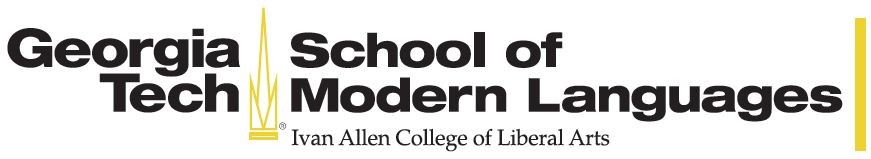 10:30 AM – 11:25 AM / GTL, Blue RoomInstructor: Dr. Chris IppolitoOffice: GTL 305 Office hours: 3:30-4:30 TUE & WED, and by appointment.	
Email address: christophe.ippolito@modlangs.gatech.edu The best and quickest way to contact me is by e-mail to which I will respond faithfully. You are urged to visit my office hours. If these hours are not convenient for you, we can set up individual appointments. Do not hesitate to come and visit to discuss your academic progress, or special concerns you may have. Office hours are devoted to you! REQUIRED COURSE PACKAGE: PROMENADES, 3rd Edition, by Mitchell-Mitschke-Tano, Vista Higher Learning, Boston 2018. Digital course package: Supersite Plus Code (w/ WebSAM & vText) for PROMENADES, 3rd Edition. ISBN: 978-1-68005-003-5. Your student access code to PROMENADES Supersite Plus vhlcentral.com include vText (= online, interactive, laptop/IPad compatible student edition textbook) & WebSAM (= online workbook/video manual & lab manual & access to Supersite Plus textbook's online resources (assignments, audio, video, reference tools, assessment, gradebook, teacher-student communication, etc.). It is available at Barnes & noble at Georgia Tech bookstore or can be ordered online at https://vistahigherlearning.com/catalog/product/view/id/8339/s/promenades-3rd-edition/category/213/ (click on the “Digital format” tab and Add to cart). Once purchased, you will redeem your 12 letter student access code at https://www.vhlcentral.com/ . To set up your VHL student account, please follow this link https://vistahigherlearning.com/student-startup or use the Student Startup PDF document posted on T-Square under Resources. [Alternate: Loose Leaf Student Edition with WebSAM & vText for PROMENADES, 3rd Edition. Course package ISBN: 978-1-68005-025-7. This course package available at the Barnes and Noble @ Georgia Tech bookstore or can be ordered online at https://vistahigherlearning.com/catalog/product/view/id/8339/s/promenades-3rd-edition/category/213/ (click on the “Loose-leaf format” tab and Add to cart). By purchasing the new textbook package from the bookstore, you will receive a Lunar Blue envelope shrink-wrapped with the textbook. Inside the envelope will be your 12 letter code that you will redeem at https://www.vhlcentral.com/]COURSE OBJECTIVESCOURSE EVALUATIONClass participation & course preparation: 10% Quizzes (3): 15 % Online homework (Supersite): 10 % (chapters/units (unités)). This includes the following activities: grammar & vocabulary activities, cultural readings, lab activities and virtual chats. Compositions: 10% Exam#1: 10 % Exam#2:  10 %Final exam: 25 % Final project: 10% (PowerPoint Presentation in groups, at least 3 min., 5 slides each, instructor-approved topic)Grade Scale: 	A=90-100 	B=80-89	C= 70-79	D= 60-69 	F=<60Class participation is graded based upon your desire to bring input, your completion of the online course preparation assignments and knowledge of the material to be studied for that day. The following rubric sets out the criteria upon which you will be evaluated: You must actively contribute to pair, group, and class discussions by both asking and answering questions. This also means that you will willingly engage in class activities and will always use the target language, i.e., French. All students are expected to attend every class day, arrive on time, be prepared for the course, and participate actively in the daily class activities. Absence from class will affect your grade, as will late arrivals, early departures, and regularly entering and leaving the room while class is in session (arriving/leaving more than 5 minutes late/early will count as ½ of a missed class). Before coming to class each day, prepare the section of the lesson and complete the course preparation assignments (CP) in your online workbook. These short assignments are due on the day before the class meets by midnight. They will be graded on a done/not done (zero credit/full credit) basis and will be an important component of your class participation grade. Compositions: You will write 5 essays this semester (1 page). Tips and guidelines will be emailed to you and posted on T-Square. Your papers will be typed, double-spaced, with a margin of 1.25 inches on all sides, Times New Roman. Indicate word count. The papers must be your own work.  Plagiarism (as defined in the Student Handbook) is banned.  Proof-read your work before submitting it! Accents must be typed in or written in pen or pencil.  Papers turned in late will receive a 20% penalty (all due dates are on this syllabus).  All essays have to be printed AND turned in to the instructor IN CLASS. No exceptions. For due dates, please see homework calendar below.Online homework will include grammar & vocabulary activities, cultural readings, lab activities and virtual chats, and course preparation assignments. Course preparation assignments are to be completed on the day before the class meets by midnight or no later than 9:00AM on class day (late submissions will be accepted with a 50% flat penalty). They will be graded on a done/not done (zero credit/full credit) basis. All the other online assignments will be for a grade (late submissions will be accepted with a 5% penalty per day late). Abide by the due dates set by your instructor on VHL Supersite assignment calendar.All quizzes and exams will follow the same format: one listening comprehension section testing your oral/aural skills (20-25%), one grammar section (35-40%), and one vocabulary section (35-40%).Extra-credit opportunities: TBDACCOMMODATIONS             
Students with disabilities should contact me and the ADAPTS office for classroom and academic accommodations. If you need an accommodation, please contact Tameeka Hunter, Disabilities Services Specialist and Program Coordinator, at tameeka.hunter@vpss.gatech.edu or (404) 894–2564.REMINDER OF SOME IMPORTANT RULES1. Use of mobile devices: Please turn off your cell phone in the classroom. Sending text messages, surfing the web, checking emails, or otherwise perform non-class-related activities during class will not be tolerated in class. 2. Examinations/quizzes make-up policy: Make sure now that you will be able to attend all exams as no make-up quizzes or examinations will be given without an official excuse (a medical excuse from GT Stamps Health Services or your personal physician or circumstances listed below). Students must notify his/her instructor at least 24 hours in advance to request permission for making up the quiz or examination. 3. Class attendance: Daily class attendance is expected. You are allowed 3 unexcused absences (scheduled flights or trips, picking up relatives at the airport, chauffeuring a friend somewhere, going to a wedding/reunion) without penalty. An absence is excused if a) you are required to participate in an official GT activity (documentation required) b) you are under a doctor’s care or scheduled an emergency doctor appointment (documentation required) c) you are granted a leave of absence from GT for reasonable cause by an academic dean (documentation required) d) documented illness or a significant life-event prevents you from attending class e) you are observing a major religious holiday f) going to a job/internship interview (documentation required). EACH additional absence will result in the subtraction of 1 point from your course grade (on a 100 scale). For perfect attendance, 1 point will be added to the final grade. Feel free to attend a section scheduled before or after the one in which you are regularly enrolled to avoid incurring unexcused absences.4. Honor Code: When working on homework, you may not work with other students, and doing such is a violation of the GT Academic Honor Code. Submitting any work other than your own is also a violation of the Academic Honor Code. Do not plagiarize! Plagiarizing is defined by Webster’s as “to steal and pass off (the ideas or words of another) as one's own: use (another's production) without crediting the source.” If are caught plagiarizing, you will be dealt with according to the GT Academic Honor Code.5. Cheating off of another person’s test or quiz is unethical and unacceptable. Cheating off of anyone else’s work is a direct violation of the GT Academic Honor Code, and will be dealt with accordingly. For any questions involving these or any other Academic Honor Code issues, please consult me or click www.honor.gatech.eduSTUDY TIPS
1. Never miss class.  Use every opportunity to speak, hear and read French.  Keep on trying to keep a conversation going.  This course will use the latest ACTFL-designed techniques in order to enhance your oral proficiency.  Be willing to take risks, trying out the new structures and vocabulary you are learning.  Students who play it safe (stick to the simple, reliable forms instead of trying new ones) will only hold themselves back.  There is no disgrace goofing with something you didn’t know; but progress comes from learning from it and doing better next time. 
2. Make a constant effort to participate in each class.  The classroom is the primary focus for all second-year work.  As you are intermediate speakers, you should not be afraid to make mistakes.  They are a necessary part of the learning process.  Never fear to ask for help: often the same thing puzzling you is confusing others too.  Get help fast when you need it; do not let problems develop.  Take at least two appointments with the instructor to discuss honestly your progress and difficulties. 
3. Do not fall behind in your work.  Be organized: do your homework in time.  ‘Catching up’ is extremely difficult in an intermediate language course.  Success depends largely on regular contact with the material (In practicing a skill, four 15 minute-study periods with full concentration may work better for you than one-hour sessions).  Don’t be satisfied with knowing the material.  Be sure to practice enough times to be able to perform it with relative ease and fluency.  Tests examine not only what you know, but how well you know it and how quickly you can put it into use.4. Watch yourself as a learner: try to determine what type of material helps you learn best and what doesn’t.  Ask for help from your instructor.  Avoid translation at all costs: you want to develop skills in French, and it doubles your processing time.  It is more useful to develop the ability to paraphrase (‘circumlocute’). 5. Design your own learning aids: flashcards, charts, lists, repertories, website, etc.  This will help you memorize and recycle the material. Take advantage of cognates while building your vocabulary.  Put tricky points on cards to carry with you and take advantage of those mentally idle moments in your day (walking, standing in line, eating breakfast, etc.) to practice the language.  Memorize not only vocabulary, but useful formulas you can rely on to get things done. 6. Assume that grammar and syntax do mean something.  In Romance languages, among others, place, form and endings of words can make a huge difference in meaning, and have for hundreds of years.  Make good use of the Supersite Plus grammar tutorials and PowerPoint presentations. 7. Practice out loud.  Read the material and learn the spelling of the words.  Use the website’s suggestions to improve on your speaking and listening abilities. __________________________________________________________________________________________________Some of these suggestions come from the Middlebury College Summer Language School Handbook, 1997, the Wake Forest University Romance Languages Home Page and the following individuals: Kara Rabitt, Joan McRae, and Lucile Duperron.  Also see Joan Rubin & Irene Thompson, How to be a More Successful Language Learner, Heinle & Heinle, 1982, or H. Douglas Brown, A Practical Guide to Language Learning, McGraw Hill, 1989).  This syllabus is based on the syllabus made by the GT-Atlanta Modern Languages Language Coordinator, Dr. Lionel Gall. HOMEWORK & CALENDARTop of FormBottom of FormThis calendar is aimed at making your learning easier. I spread the homework as evenly as possible to ensure a regular learning process. I urge you to do the homework as advised rather than waiting for due dates, which would put unnecessary pressure on you. If done on a regular basis, it will seem like very little. Moreover, you will learn faster because you will come to class prepared, which in turn will help you participate and feel more comfortable in the classroom. You should expect to spend at least 7 hours studying your French each week. It is recommended that you break this down into one hour daily.Preparing in advance will also enable you to identify potential problems. Write down any questions that you may have. Either ask them in class or e-mail them to me or visit my office my office hours. If you ever feel uncomfortable about something in class, if you want me to focus on one aspect of your learning (pronunciation of a certain sound, grammar, vocabulary etc.) or if you need additional practice, let me know. My office hours are devoted to you. Never hesitate to come and talk to me. I want to hear from you.All course preparation assignments (CP) are due the day BEFORE the class meets by midnightHowever, in the summer at GTL, written assignments for the first day of the week are due the second day of the week. Adapt the syllabus below accordingly. If you can do them for the first day, fine.It is recommended all online Supersite assignments for a UNiT be done by the time we finish studying that unit. All online assignments are due MON JULY 25 before midnight.The dates for quiz#3 and exam#2 and the due dates for the online assignments are subject to change to accommodate the learning needs of the classFREN 1001 – ELEMENTARY FRENCH I / SUMMER 2020ADAPTED FROM MY 2018 SYLLABUS (SCHEDULE, TIME, GTL LOCATION TO BE UPDATED)Syllabus & homework assignments (SUMMER 2018)ML PERFORMANCE GOAL #1: PROFESSIONAL COMMUNICATIONML PERFORMANCE GOAL #1: PROFESSIONAL COMMUNICATIONML Learning Outcome 1 : Demonstrate oral and aural proficiency in the target languageFREN 1001: Students will demonstrate oral proficiency at the Novice High level on the ACTFL scale upon completion of the course. They will comprehend French with sufficient ability to grasp the main idea and some supporting details in short conversations (both spontaneous and recorded) that relate to the topics mentioned below (ML learning outcome 2) They will also perform real-time virtual chats related to these topics. ML Learning Outcome 2: Demonstrate effective presentation skills in the target language FREN 1001:  Students will demonstrate the ability  1) to present themselves and/or others in class as well as “report back” to the others in a wide variety of contexts  2) to describe, narrate, and ask/answer questions in present tense about a variety of topics related to their family, daily activities, interests, vacations, sports, traveling, shopping, eating, clothing, leisure and academic activities 3) to make short statements and ask/answer simple questions in the present, past and future contextsML Learning Outcome 3:  Demonstrate  writing proficiency in the target languageFREN 1001:  Students will regularly produce simple written descriptions of themselves and/or others, brochures and interviews at the Novice High level on the ACTFL scale.ML Learning Outcome 4: Demonstrate proficiency in comprehension of authentic written texts in the target language  FREN 1001: N/A for FREN 1001. (Students will demonstrate their comprehension of numerous learner contextualized texts.)ML PERFORMANCE GOAL #2: INTERCULTURAL SKILLS AND KNOWLEDGEML PERFORMANCE GOAL #2: INTERCULTURAL SKILLS AND KNOWLEDGEML Learning Outcome 5: Demonstrate in-depth knowledge of a specific target-language  country or regionN/A for FREN 1001. (Students will learn about cultural aspects and patterns of a variety  of French regions (Paris & Paris metro area, Normandy, Brittany, Loire Valley, Southwest, Provence, Alps, Rhone Valley, Tahiti), and French-speaking areas (province of Quebec)ML Learning Outcome 6: Demonstrate the ability to analyze an issue from target-culture perspective(s)FREN 1001: Students will display the ability to recognize differences between such behaviors such as greeting or taking leave of others, the register of language to be used in specific contexts when in France, and socially unacceptable behaviors in France and other French-speaking regions.ML Learning Outcome 7:Demonstrate critical reflection on cultural complexity and contextN/A for FREN 1001.A+ABCDFActivelysupports, engages and listens to peers (ongoing) Arrives fully prepared at every session Plays an active role in discussions (ongoing) Comments advance the level and depth of the dialogue (consistently) Group dynamic is consistently better because of the  student’s presence Actively supports, engages and listens to peers (ongoing) Arrives fully prepared at almost every session Plays an active role in discussions (ongoing) Comments occasionally advance the level and depth of the dialogue Group dynamic is often better because of the student’s presenceMakes a sincere effort to interact with peers (ongoing) Arrives mostly, if not fully, prepared (ongoing) Participates constructively in discussions (ongoing) Makes relevant comments based on the assigned material (ongoing) Group dynamic Is occasionally better (never worse) because of the student’s presence Limited interaction with peers Preparation, and therefore level of participation, are both inconsistent When prepared, participates constructively in discussions and makes relevant comments based on the assigned material Group dynamic is not affected by the student’s presence Virtually no interaction with peers Rarely prepared Rarely participates Comments are generally vague or drawn from outside of the assigned material Demonstrates a noticeable lack of interest  (on occasion) Group dynamic is harmed by the student’s presence No interaction with peers 2Never prepared Never participates Demonstrates a noticeable lack of interest in the material (ongoing) Group dynamic is significantly harmed by the student’s presenceDateProgramme de coursDevoirs (Homework) Homework is assigned for the next class WED May 16Introduction au cours. The French alphabet and the name of French accent marksPractice saying the French alphabet, the name of French accent marks and example words aloud on the course document posted on T-Square (or p.5 of your eBook).Study through Unité 1, leçon 1A, 1-5: practice reading the vocabulary list p.2 & the mini-dialogs aloud pp.2-3 and read the Attention! Box p.3. Proactively, make flash cards for the active vocabulary presented in the “Contextes” pages.THU May 17Unité 1, leçon 1A, 1-5.Learn what we did in class & study through Unité 1, leçon 1A, 6-7 + 10-12.Watch the Roman-Photo video, repeat the conversations aloud while referring to the “Expressions utiles” (Useful expressions) box p.7 to get a get the gist of the conversations. Proactively, make flash cards for the new active vocabulary and about grammar concepts presented in the “Structures” pages (definite and indefinite articles, gender and pluralization of nouns). Grammar pp.10-12: don’t forget the “Boîte à outils” sidebars! Class preparation assignment (CP): activity 1 p.6 + Essayez” (Give it a try) p.11. FRI May 18Unité 1, leçon 1A, 6-9 + 10-13. Learn what we did in class & study through Unité 1, leçon 1A, 14-19. CP: Prepare Essayez! p.15. Make flash cards for & practice numbers from 0 to 69.Lecture culturelle (cultural reading): read the cultural information and complete activités 1 & 2 pp. 8-9 in your Supersite online workbook (WB).TUEMay 22(sample week-end preparation)Learn what we did in class & study through Unité 1, leçon 1A, 14-19. CP: Prepare Essayez! p.15. Make flash cards for numbers from 0 to 69.Lecture culturelle (cultural reading): read the cultural information and complete act. 1 & 2 pp. 8-9 in your Supersite online workbook (WB).TUEMay 22Unité 1, leçon 1A, 14-19.Learn what we did in class & study through Unité 1, leçon 1B, 20-23.Practice reading the vocabulary list p. 20 & the words pp.20-21 aloud. Make flash cards for the active vocabulary presented in “Contextes”. CP: Act. 2 p.21.WEDMay 23Unité 1, leçon 1B, 20-23.Learn what we did in class & study through Unité 1, leçon 1B, 24-27 + 28-31. Watch the roman-Photo video, repeat the conversations aloud, refer to the “Expressions utiles” box p. 25 to get a get the gist of the conversations, make flash cards for the new active vocabulary presented in “Expressions utiles”.CP: activités 1-2 p.24 + Essayez! p.29.Study the grammar and read the “Boîte à outils” boxes pp.28-29. Proactively, make a conjugation flash card for the verb “être” (to be) that include the subject pronouns and flash cards about the following concepts: c’est and il/elle est; ce sont and ils/elles sont..THUMay 24Unité 1, leçon 1B, 24-27 + 28-31.Learn what we did in class & study the grammar pp.32-33: don’t forget the “Boîte à outils” box p.32. CP: complete Essayez! p.33.Lecture culturelle: complete act. 1 & 2 pp. 26-27 in your Supersite online WB.Proactively, make grammar flash cards about the agreement of the cognate descriptive adjectives and adjectives of nationality verb “être” in gender (masculine/feminine) and number (singular/plural). Review for quiz#1: the study guide is posted on T-Square under Resources, folder “Study guides & answer keys”.FRIMay 25Unité 1, leçon 1B, 32-36 & Panorama pp. 37-39.Learn what we did in class & study through Unité 2, leçon 2A, pp.41-45. CP: act. 2 p.43. Lecture culturelle (Panorama): complete “Qu’est-ce que vous avez appris?”p.39 on your Supersite online WB.Review for quiz#1MONMay 28Unité 2, leçon 2A, 40-45.Unité 2, leçon 2A, 46-49.Learn what we did in class & study through Unité 2, leçon 2A, pp.46-49. Learn what we did in class & study through Unité 2, leçon 2A, 50-58. CP: act. 1-2 p.46-47. Review for quiz#1CP: complete Essayez! p.51 + Essayez! p.55.TUEMay 29Instructor may have to deliver a paper at another university, and session may be cancelled and replaced with activity near campus or downtown.WEDMay 30Quiz#1 on unité 1 Unité 2, leçon 2A, 50-58.Learn what we did in class & study through Unité 2, leçon 2B, 60-63 + 68-71. CP: complete act. 2 p.61 + Essayez! p.69 Lecture culturelle: complete act. 1 & 2 pp. 48-49 in your Supersite online WB.THUMay 31Unité 2, leçon 2B, 60-63 + 68-71.Learn what we did in class & study through Unité 2, leçon 2B, 64-65 + 72-75. CP: complete act. 1 p.64 + Essayez! p.73.Lecture culturelle: complete activités 1-2-3 pp. 66-67 in your Supersite online WB.Complete composition #1 (Écriture): Une description personnelle p.77. First, read the “Stratégie” box before completing the writing assignment.MONJune 4Unité 2, leçon 2B, 64-65 + 72-76 & Panorama, 77-79.Learn what we did in class & study through Unité 3, leçon 3A, pp.82-85. CP: complete activités 2-3 p.83.Start reviewing for the exam #1 (the study guide is posted on T-Square under Resources, folder “Study guides & answer keys”)Lecture culturelle: complete the “Qu’est-ce que vous avez appris?”p.79 online.Complete composition #1 (Écriture): Une description personnelle p.77. TUEJune 5Unité 3, leçon 3A, 81-85.Composition #1 is due today. Learn what we did in class & study through Unité 3, leçon 3A, pp.82-85. CP: complete activités 2-3 p.83. Review for exam#1.WEDJune 6Unité 3, leçon 3A, 86-87 + 90-93.Study through Unité 3, leçon 3A, 86-87 + 90-93. CP: complete activités 1-2 pp. 86-87 + Essayez! p.91.Lecture culturelle: complete act. 1 & 2 pp. 88-89 in your Supersite online WB. Review for exam#1.THUJune 7Exam#1 on unité 2 & unité 1Learn what we did in class & study through Unité 3, leçon 3A, 94-98. CP: complete Essayez! p.95.MONJune 11Unité 3, leçon 3A, 94-98.Learn what we did in class & study through Unité 3, leçon 3B, 100-103 + 108-111. CP: complete act. 2 p.101 + Essayez! p.108.Lecture culturelle: complete act. 1 & 2 pp. 106-107 in your Supersite online WB.TUEJune 12Unité 3, leçon 3B, 100-103 + 108-111.Learn what we did in class & study through Unité 3, leçon 3B, 104-105 + 112-116. CP: complete act. 1-2 p.104 + Essayez! p.113.Composition #2 (Écriture): Écrivez une lettre p.117. First, read the “Stratégie” box before completing the writing assignment.WEDJune 13Unité 3, leçon 3B, 104-105 + 112-116 & Panorama 118-119.Learn what we did in class and study through Unité 4, leçon 4A, 121-125.CP: complete act.2-3 p.123. Lecture culturelle (Panorama): complete act. 1 & 2 pp. 118-119 in your online WB.Review for quiz#2: the study guide is posted on T-Square.Complete composition #2 (Écriture): Écrivez une lettre p.117.THUJune 14Unité 4, leçon 4A, 120-125.Composition #2  is due today.Learn what we did in class & study through Unité 4, leçon 4A, 126-127 + 130-133. CP: complete activité 1 p.127 + Essayez! p.131. Review for quiz#2. MONJune 18Unité 4, leçon 4A, 126-127 + 130-133.Learn what we did in class & study through Unité 4, leçon 4A, 134-138. CP: complete Essayez! p.135. Review for quiz#2.TUEJune 19Quiz#2 on unité 3Unité 4, leçon 4A, 134-138.Learn what we did in class & study through Unité 4, leçon 4B, 140-143 + 148-151. CP: complete act. 2-3 p.141 + Essayez! p.148.Lecture culturelle: complete act.1 & 2 pp. 128-129 in your Supersite online WB.WEDJune 20Unité 4, leçon 4B, 140-143 + 148-151.Learn what we did in class & study through Unité 4, leçon 4B, 144-145 + 152-156. CP: complete act. 2-3 p.144-145 + Essayez! p.152.Lecture culturelle: complete act. 1 & 2 pp. 146-147 in your Supersite online WB.THUJune 21Unité 4, leçon 4B, 144-145 + 152-156 & Panorama 158-159.Learn what we did in class & study through Unité 5, leçon 5A, 161-165.CP: complete activité 2 p.163.Composition #3 (Écriture): Un petit mot p.157. First, read the “Stratégie” box.Lecture culturelle (Panorama): complete “Compréhension” p.159 online.FRIJune 22Unité 5, leçon 5A, 161-165. Learn what we did in class & study through Unité 5, leçon 5A, 166-167 + 170-173. CP: complete activité 1-2 pp.166-167 + Essayez! p.171.Lecture culturelle: complete act. 1 & 2 pp. 168-169 in your Supersite online WB.Complete composition #3 (Écriture), p.157. First, read the “Stratégie” box.THUJune 28Unité 5, leçon 5A, 166-167 + 170-173.Unité 5, leçon 5A, 174-178.Composition #3 is due today. Learn what we did in class & study through Unité 5, leçon 5A, 174-178. Learn what we did in class & study through Unité 5, leçon 5B, 180-183 + 188-191. CP: complete Essayez! p.175, act. 2 p.181 + Essayez! p.188.FRIJune 29Instructor may have to deliver a paper at another university, and session may be cancelled and replaced with activity near campus or downtown.MONJuly 2Unité 5, leçon 5B, 180-183 + 188-191.Learn what we did in class & study through Unité 5, leçon 5B, 184-185 + 192-196. CP: complete activités 1 - 2 pp.184-185 + Essayez! p.193.Lecture culturelle: complete act. 1 & 2 pp. 186-187 in your Supersite online WB.Start reviewing for exam#2: the study guide is posted on T-Square.WEDJuly 4Unité 5, leçon 5B, 184-185 + 192-196 Panorama 198-199. Learn what we did in class & study through Unité 6, leçon 6A, pp.201-205.CP: complete act.2-3 p.203.Lecture culturelle (Panorama): complete “Qu’est-ce que vous avez appris?” p.199 online WEDJuly 4THUJuly 5Unité 6, leçon 6A, 200-205. Learn what we did in class. Review for exam#2.FRIJuly 6Exam #2 on unités 4 &5 Study through Unité 6, leçon 6A, 206-207 + 210-213. CP: complete activités 1-2 pp.206-207 + Essayez! p.211.Composition #4 (Écriture): Écrire une brochure p.197. Pick one topic. First, read the “Stratégie” box before completing the writing assignment.TUEJuly 10Unité 6, leçon 6A, 206-207 + 210-213.Learn what we did in class & study through Unité 6, leçon 6A, 212-218. CP: complete Essayez! p. 215.Lecture culturelle: complete act. 1 & 2 pp. 208-209 in your Supersite online WB.Composition #4 (Écriture): Écrire une brochure p.197. Pick one topic. First, read the “Stratégie” box before completing the writing assignment.WEDJuly 11Unité 6, leçon 6A, 212-218. Composition #4 is due today. Learn what we did in classStudy through Unité 6, leçon 6B, 220-223 + 228-231. CP: complete activités 2-3 p.221 THUJuly 12Unité 6, leçon 6B, 220-223 Learn what we did in class & study through Unité 6, leçon 6B, 224-225 + 232-236. CP: complete activités 1-2 pp.224-225 + Essayez! p.229.Lecture culturelle: complete act. 1 & 2 pp. 226-227 in your Supersite online WB.FRIJuly 13Unité 6, leçon 6B, 224-225 + 228-231.Learn what we did in class & study through Unité 6, leçon 6B, 224-225 + 232-236.CP: complete Essayez! p.233. FINAL PROJECT PREPARATIONMONJuly 16Unité 6, leçon 6B, 224-225 + 232-236 & Panorama 238-241 Learn what we did in class & study through Unité 7, leçon 7A, 243-245 +248-249. CP: complete activités 2-3 p.245 + activité 1 p.248Lecture culturelle (Panorama): complete “Qu’est-ce que vous avez appris?” p.239 online.CP: complete act. 1 p.266 + Essayez! p.270FINAL PROJECT PREPARATIONTUEJuly 17Unité 7, leçon 7A, 243-251.Learn what we did in class & study through Unité 7, leçon 7A & 7B, 252-253 + 256-257 CP: complete Essayez! p.253 + Essayez! p.257Lecture culturelle: complete act. 1 & 2 pp. 250-251 in your Supersite online WB.Start reviewing for quiz#3: the study guide is posted on T-Square.WEDJuly 18Unité 7, leçon 7A, 252-261 Learn what we did in class & study through Unité 7, leçon 7B, 262-263Review for quiz#3.CP: complete CP: complete activités 2-3 p.263Composition#5 (Écriture): Écrire une interview p.237. First, read the “Stratégie” box before completing the writing assignment. Due date: July 24.THUJuly 19Quiz#3 on unité 6Unité 7, leçon 7B, 262-265.Review for quiz#3.Study through Unité 7, leçon 7B, 266-267 + 270FINAL PROJECT PREPARATIONMONJuly 23Learn what we did in class & study through Unité 7, leçon 7B, 266-267 + 272-276. CP: complete act. 1 p.266 + Essayez! p.270 Lecture culturelle: complete act. 1 & 2 pp. 268-269 in your Supersite online WB.Complete composition#5 (Écriture): Écrire une interview p.237.Due date: July 24.FINAL PROJECT PRESENTATIONSTUEJuly 24Unité 7, leçon 7B, 266-273.Composition#5 is due todayLearn what we did in class & study through Unité 7, leçon 7B, 274-275 CP: complete Essayez! p.275 Start reviewing for the final:  the practice final exam is posted on T-Square.FINAL PROJECT PRESENTATIONSWEDJuly 25Unité 7, leçon 7B, 274-277 + Panorama 278-283.Learn what we did in class & study Lecture culturelle (Panorama): complete “Qu’est-ce que vous avez appris?” p.281 & p.283 in your online Supersite WB.EXTRA-CREDIT composition (Écriture): Créer une brochure p.277. First, read Stratégie before completing the writing assignment. Due date: April 23.All online assignments are due WED JULY 25 before midnight.Review for the final exam by completing the practice final exam posted on T-Square.FINAL PROJECT PRESENTATIONS23THUJuly 26Révisions (practice exam)Review for the final exam.EXTRA-CREDIT compositions are due today. (Écriture p.277)FINAL PROJECT PRESENTATIONSThank you for completing the anonymous CIOS course/instructor survey available at http://gatech.smartevals.comThank you for completing the anonymous CIOS course/instructor survey available at http://gatech.smartevals.comThank you for completing the anonymous CIOS course/instructor survey available at http://gatech.smartevals.comFinal examination schedule TBDGood luck and best wishes for your final exams!Final examination schedule TBDGood luck and best wishes for your final exams!Final examination schedule TBDGood luck and best wishes for your final exams!